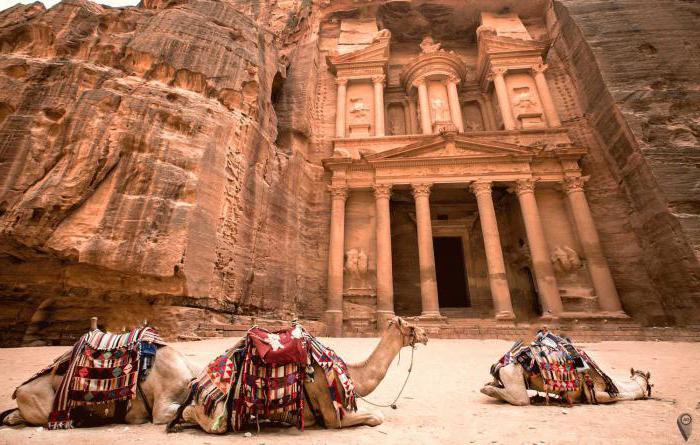 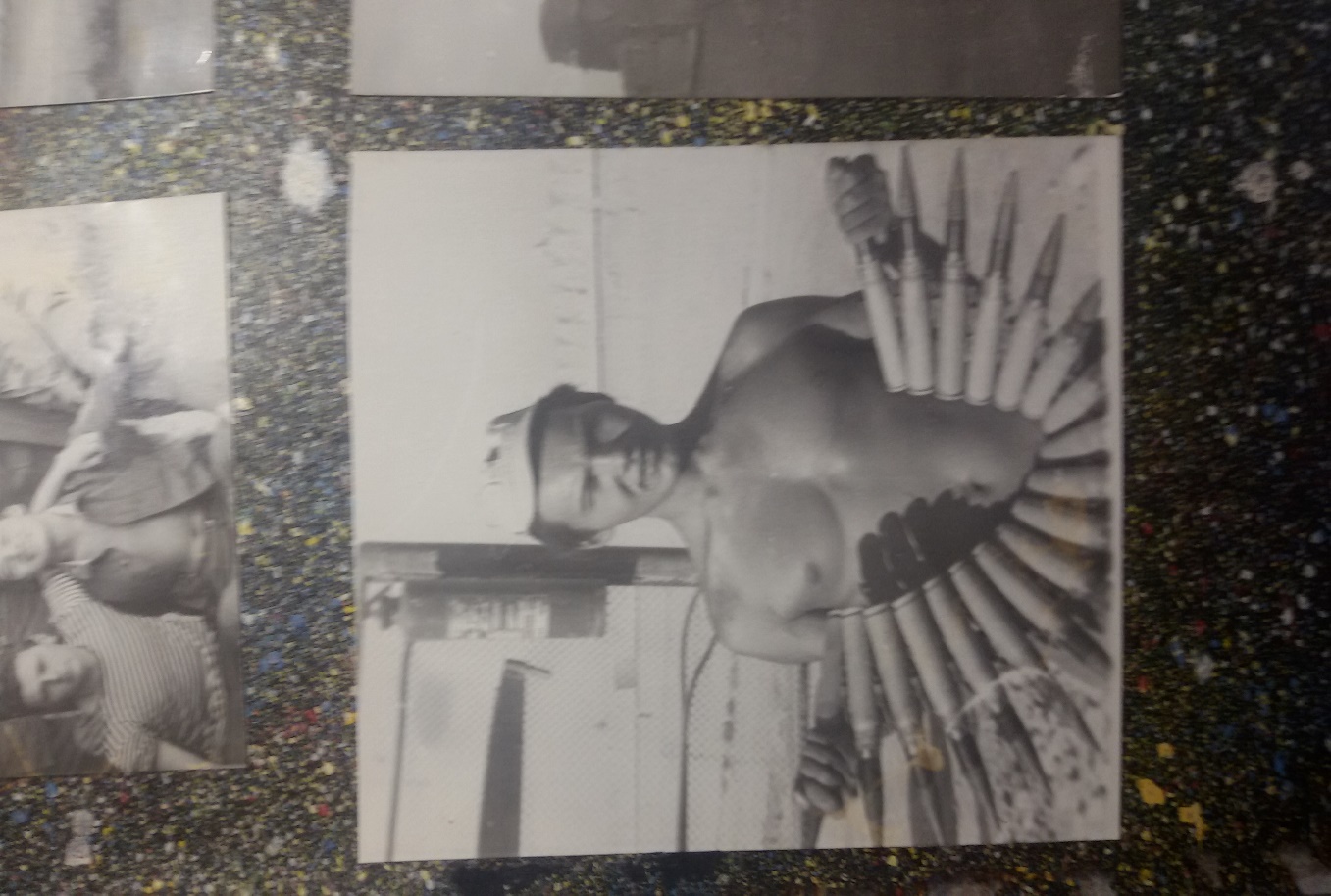 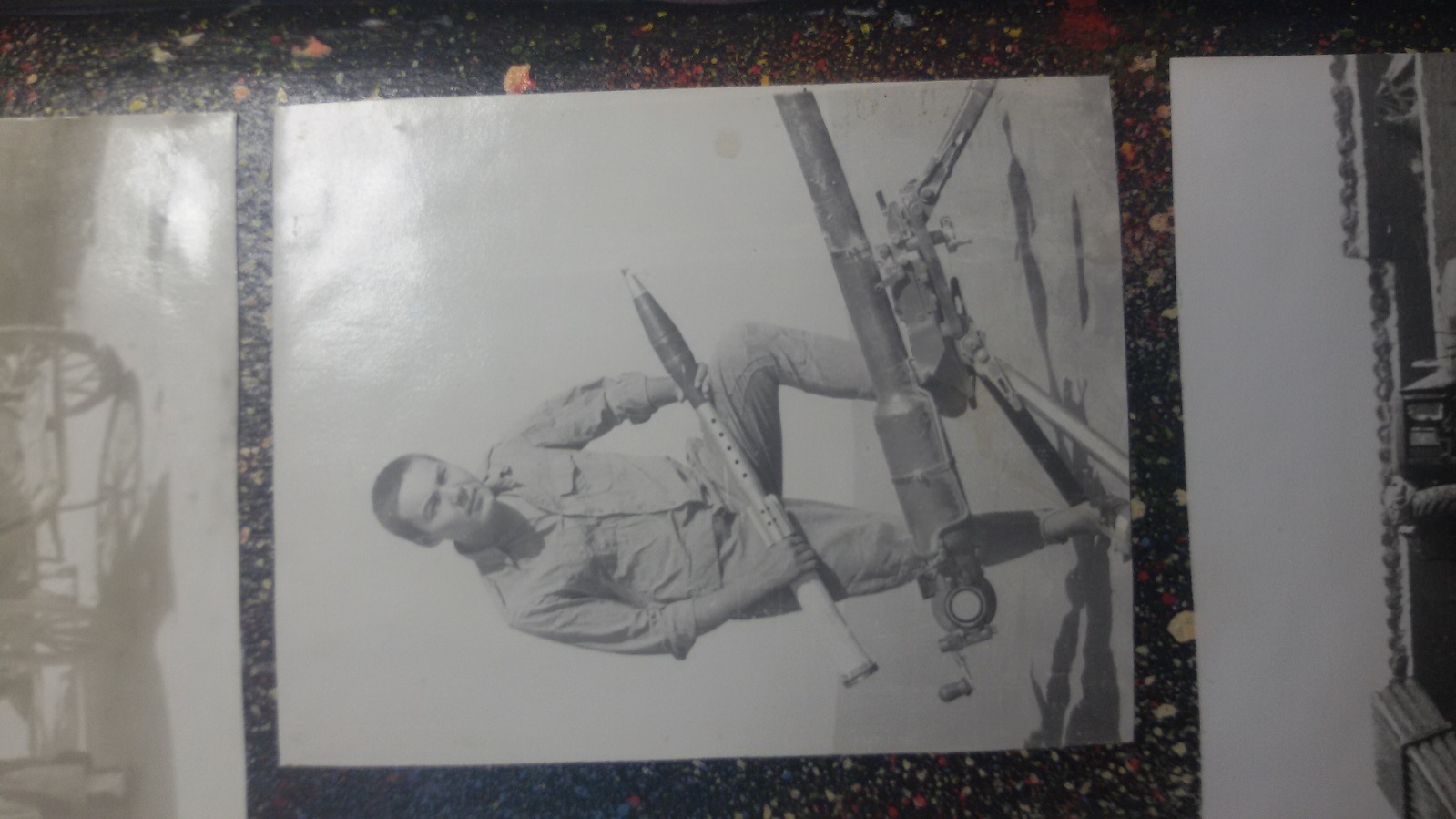 ФОТО ИЗ ЛИЧНОГО АРХИВА КЕНЖИНА.Б
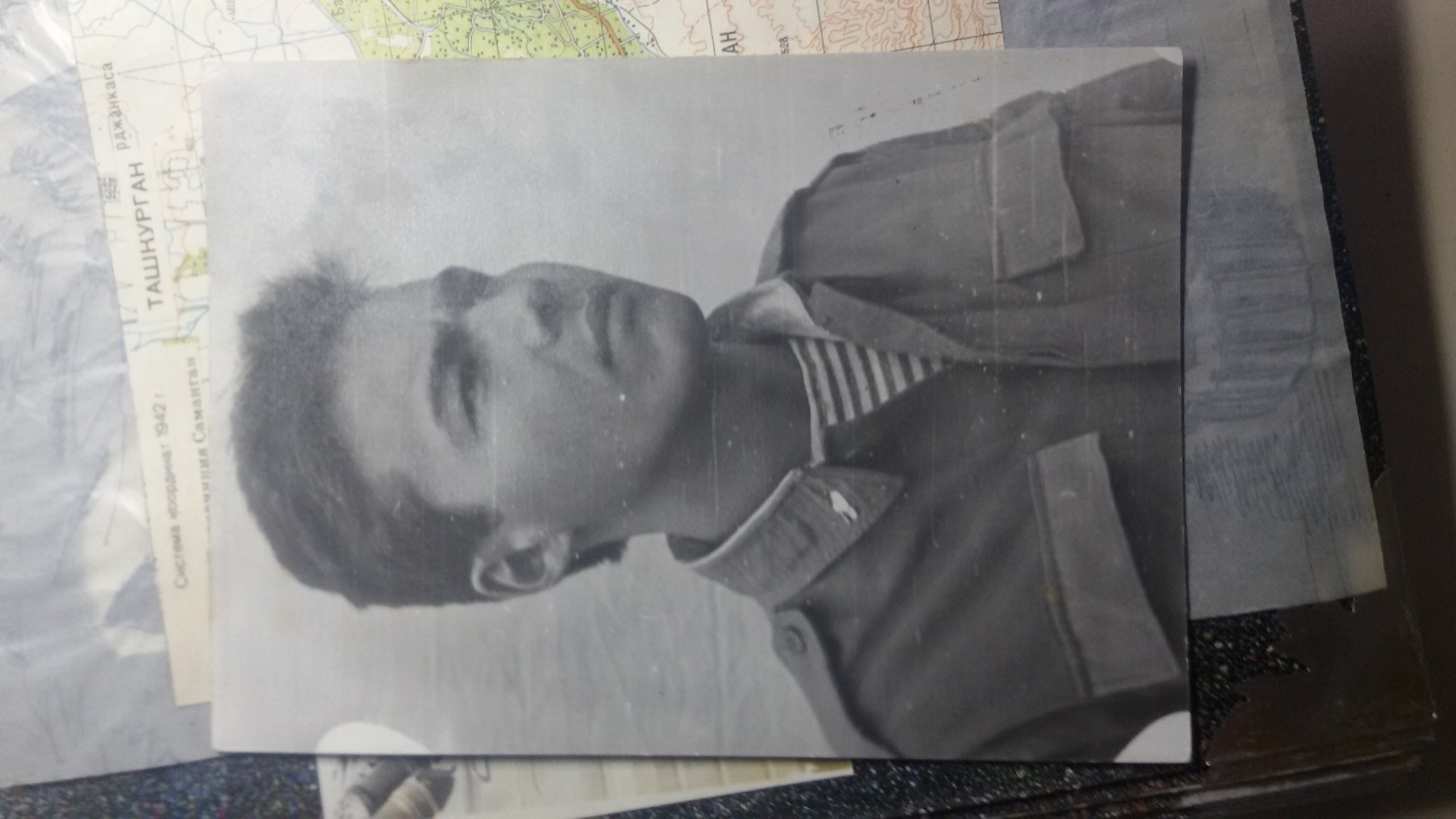 